PROJETO PEDAGÓGICO CURSO DE FORMAÇÃO INICIAL E CONTINUADA (FIC) EM XXXXCAMPUS XXXXXXXXXXXXXXXXXXXXX20XXIDENTIFICAÇÃO INSTITUCIONALIFFLUMINENSE – Campus: (XXXX)CNPJ: (XXXX)Endereço completo: (XXXX)Fone/Fax de contato: (XXXX)E-mail de contato: (XXXX)Diretor Geral: (XXXX)Número do Processo: (XXXX)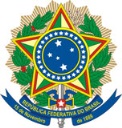 MINISTÉRIO DA EDUCAÇÃO
SECRETARIA DE EDUCAÇÃO PROFISSIONAL E TECNOLÓGICA
INSTITUTO FEDERAL DE EDUCAÇÃO, CIÊNCIA E TECNOLOGIA FLUMINENSE
CAMPUS XXXREITOR
X
PRÓ-REITOR DE ENSINO
X
DIRETOR GERAL DO CAMPUS XXXX
X
DIRETOR DE ENSINO
XCOORDENADOR PEDAGÓGICOX
COORDENADOR DO CURSO XXXXX
XCOMISSÃO RESPONSÁVEL PELA ELABORAÇÃO DO PROJETO PEDAGÓGICO DO CURSOXXXOutras informações que o campus julgar relevanteIDENTIFICAÇÃO DO CURSOObservações:Observar a carga horária mínima do curso, conforme o Guia de cursos FIC e CBO.Observar que a hora curricular é apresentada de forma que a hora tenha equivalência a 60 minutos. A carga horária do curso deve ser computada a partir da hora-relógio.ORGANIZAÇÃO CURRICULAR E METODOLOGIANeste item é fundamental explicitar os pressupostos pedagógicos da organização curricular. É importante considerar a legislação vigente, em especial as Diretrizes Curriculares Nacionais para a Educação Profissional de Nível Técnico, instituída pela Resolução CNE/CP nº 01/2021. MATRIZ CURRICULAR DO CURSODisposição dos componentes curriculares que compõem a estrutura curricular e distribuição da carga horária.Apresentamos abaixo o modelo de matriz curricular de cursos FIC:COMPONENTES CURRICULARESApresentamos a seguir o modelo de ementário:EMENTA:É necessário observar que a ementa deve ser uma descrição discursiva que resume o conteúdo conceitual ou conceitual/procedimental do componente curricular. Esta apresentação deve ser feita por meio de frases nominais, sem verbos. Ex.: Português Histórico: A origem e a formação da língua portuguesa. O latim clássico e o latim vulgar. A evolução fonológica, morfológica, sintática e semântica. A constituição do léxico. A expansão da língua portuguesa.ÊNFASE TECNOLÓGICA:(Campo a ser preenchido apenas para os Cursos Técnicos Integrados ao Ensino Médio).ÁREA DE INTEGRAÇÃO:(Campo a ser preenchido apenas para os Cursos Técnicos Integrados ao Ensino Médio).COMPETÊNCIAS ou OBJETIVOS:* Se optar por utilizar "Competências", exclua "Objetivos" deste campo e "Conteúdos" do campo abaixo, mantendo "Conhecimento, Habilidades e Atitudes".*Se optar por utilizar "Objetivos", exclua "Competências" deste campo e "Conhecimentos, Habilidades e Atitudes" do campo abaixo, mantendo "Conteúdos".CONHECIMENTOS, HABILIDADES E ATITUDES ou CONTEÚDOS:(...)(...)(...)METODOLOGIA DE ABORDAGEM:Descrever como o componente curricular será implementado, forma de abordagem, estratégias, experimentos, formas diferenciadas de avaliação.REFERÊNCIAS:BIBLIOGRAFIA BÁSICA:No mínimo 3 títulos;No mínimo 3 títulos;No mínimo 3 títulos.BIBLIOGRAFIA COMPLEMENTAR:No mínimo 5 títulos;No mínimo 5 títulos;No mínimo 5 títulos;No mínimo 5 títulos;No mínimo 5 títulos.Orientamos que observem se as referências estão completas, conforme a ABNT (autor, título, cidade, editora, ano, edição) e que se apresentem no mínimo 3 bibliografias básicas e 3 complementares em cada componente, pois essas informações constantes no plano de curso constituem a base para aquisição dos livros para a biblioteca do curso. Se o curso fizer parte de itinerário formativo com o intuito de formar profissional técnico de nível médio, a bibliografia complementar deverá possuir no mínimo 5 títulos.JUSTIFICATIVAApresentar dados que justifiquem a necessidade de implementação do curso de acordo com as demandas do Arranjo Produtivo Local (APL): arranjos sociais, territoriais e culturais. Contextualizar a oferta do ponto de vista social e educacional. Fazer uma caracterização regional de aspectos relacionados à área profissional formado neste contexto. Justificar a pertinência e relevância do curso para a instituição e região. Demonstrar o processo de construção coletiva do curso.ITINERÁRIO FORMATIVO NO CONTEXTO DA OFERTA/CAMPUSExplicitar a articulação do curso no itinerário formativo relativo aos cursos oferecidos pelo campus, em especial identificando o eixo tecnológico.OBJETIVOSCitar os objetivos do curso, tendo em vista seu propósito educacional. É importante não confundir os objetivos do curso  com o perfil do egresso. Observar que os objetivos devem estar em consonância com a organização curricular do curso e devem ser apresentados em verbos. Ex.: Formar... Consolidar... PÚBLICO-ALVO E PRÉ-REQUISITOSIdentificar o público-alvo e descrever os mecanismos de levantamento de demanda, a vinculação projeto ou política pública (se houver), dentre outras informações que justifiquem ou caracterizem a opção pela indicação do público. Definir os pré-requisitos de ingresso no curso, como escolaridade e/ou condição pré-estabelecida, conforme o Guia de Cursos FIC ou CBO, quando aplicável e de acordo com as políticas públicas ou orientações da Rede Federal de Educação Profissional e Tecnológica.MECANISMO DE ACESSO AO CURSOIndicar quais as formas de acesso ao curso. No caso de processos seletivos, descrever a metodologia: se por meio de sorteio público, análise curricular, avaliação escrita, dentre outros procedimentos.PERFIL PROFISSIONAL DO EGRESSOCOMPETÊNCIAS GERAISEnumerar as competências do profissional formado pelo curso. Deve coerência com a justificativa, objetivos e a matriz curricular.ÁREAS DE ATUAÇÃO DO EGRESSODescrever a área de atuação profissional de atuação deste profissional, considerando as condições e características locais e regionais do contexto socioeconômico e profissional. Para defini-lo, é importante pesquisar cenários e tendências das profissões na área, discutir com representantes de empregadores, de trabalhadores, de associações de classe, sindicatos e pesquisadores na área. Se a profissão for regulamentada, consultar e citar o perfil profissional indicado pelo órgão de regulamentação e enumerar as áreas de atuação e ocupações, se definida na Classificação Brasileira de Ocupações, do profissional formado pelo curso. Caso utilize referências bibliográficas, estas deverão ser citadas ao final do texto.REPRESENTAÇÃO GRÁFICA DO ITINERÁRIO FORMATIVONesse campo, deve-se apresentar o itinerário formativo do curso em forma de desenho, de acordo com o eixo tecnológico, apresentando a organização curricular, a carga horária e o perfil do egresso.ATIVIDADES NA MODALIDADE A DISTÂNCIA (EAD) (para os cursos que as preveem)A opção por esse tipo de oferta de componentes deverá estar devidamente justificada neste item, comprovados não apenas o suporte ao discente e todos os requisitos exigidos pela legislação vigente, mas também a afinidade do componente curricular com a oferta a distância.A Resolução nº 31/2022 - CONSUP/IFFLU, de 08 de junho de 2022 atualiza as Diretrizes Gerais para a Educação a Distância no Instituto Federal Fluminense (Revoga a Resolução nº 8/2018 - CONSUP/IFFLU, de 16 de março de 2018).Observações:Os cursos e componentes curriculares podem ser oferecidos na modalidade a distância (Educação a Distância - EaD), observadas a legislação vigente, as normas e as demais condições aplicáveis à oferta, avaliação e regulação da modalidade, bem como o Plano de Desenvolvimento Institucional (PDI) e o Projeto Pedagógico do Curso (PPC).Caracterizam-se como cursos e componentes curriculares ofertados na modalidade a distância aqueles nos quais a mediação didático-pedagógica nos processos de ensino e aprendizagem ocorre por meio de tecnologias digitais de informação e comunicação, com pessoal qualificado, com políticas de acesso, com acompanhamento e avaliação compatíveis, entre outros, com estudantes e profissionais da educação desenvolvendo atividades educativas em lugares e tempos diversos.Os componentes curriculares a distância podem integrar cursos ofertados na modalidade a distância ou cursos presenciais, conforme legislação pertinente.Nos componentes curriculares a distância, as tecnologias, as metodologias e os recursos educacionais para a educação a distância devem favorecer a integração de diferentes mídias, suportes, ferramentas, linguagens, materiais didáticos adequados, acessibilidade, bem como a interação entre múltiplos atores em sua concepção, produção e disseminação.Os projetos pedagógicos do curso ofertado na modalidade a distância e dos cursos ofertados na modalidade presencial com previsão de carga horária a distância devem garantir condições para utilização, com segurança e autonomia, total ou assistida, dos espaços, mobiliários e equipamentos, materiais didático-pedagógicos, sistemas e meios de comunicação e informação, para estudantes público-alvo da educação especial, atendendo, portanto, às dimensões de acessibilidade arquitetônica, comunicacional, metodológica, instrumental, programática e atitudinal.Para atuação nos cursos e componentes curriculares ofertados na modalidade a distância, faz-se necessário que o profissional da educação possua titulação, formação e qualificação adequadas, conforme a legislação em vigor.CRITÉRIOS DE APROVEITAMENTO DE CONHECIMENTOS E EXPERIÊNCIAS ANTERIORESNo caso da Formação Inicial e Continuada, serão implementados processos de aproveitamento de estudos e/ou de conhecimentos anteriores, que consistem na possibilidade legal concedida aos estudantes para que aproveitem estudos realizados com êxito previamente em instituições de ensino, conhecimentos adquiridos por meios de ensino não formais ou, ainda, conhecimentos  e experiências adquiridos por intermédio do exercício profissional no mundo do trabalho. Tal aproveitamento, conforme determina a legislação, necessita estar relacionado ou corresponder à parte das competências que constituem o perfil profissional de uma qualificação ou habilitação profissional.AVALIAÇÃO DA APRENDIZAGEMExplicitar a concepção de avaliação do curso, observando a coerência com a LDBEN nº 9394/96 e a Resolução CNE/CP nº 01/2021, e enfocando os critérios como:realização da avaliação por meio de instrumentos e atividades tais como: relatórios descritivos de tarefas realizadas, provas, trabalhos, relato de experiências e de saberes anteriores ao curso, oficinas, portfólios, seminários, visitas técnicas, aplicação prática de conhecimentos em laboratórios, unidades de produção ou unidades referenciais comunitárias, dentre outras.Para aprovação nos cursos, os estudantes deverão obter frequência mínima de 75% (setenta e cinco por cento) nas atividades teóricas e práticas, e outras formas de avaliação da aprendizagem que podem ser definidas pelo grupo elaborador do projeto. INFRAESTRUTURACitar a estrutura de que o campus dispõe para o pleno funcionamento do curso: salas de aula; áreas comuns (de lazer, circulação, confraternização e outras); setores administrativos; biblioteca;  laboratórios e equipamentos disponíveis, observando-se a finalidade a que se destinam, horário de funcionamento e atividades realizadas no âmbito do setor.CERTIFICADOSPrevisão da expedição dos diplomas e/ou certificados de acordo com a legislação vigente e normas internas. Em caso de expedição de diplomas, deve ser mencionado no PPC o título conferido aos concluintes.	Citar o procedimento de solicitação do documento.REFERÊNCIASDeverão constar as referências efetivamente utilizadas e mencionadas na construção do Projeto de acordo com a ABNT – NBR 6023/2002. Deverão estar listadas aqui, portanto, as referências usadas nas bases legais, além daquelas citadas ao longo do texto. Os textos digitais (leis, decretos, portarias, resoluções etc.) deverão trazer a indicação do endereço eletrônico em que se encontram disponíveis.DADOS DA IDENTIFICAÇÃO DO CURSODADOS DA IDENTIFICAÇÃO DO CURSODADOS DA IDENTIFICAÇÃO DO CURSODenominação do Curso(Nome do curso conforme o Guia de Cursos FIC 4ª edição, CBO, ...)(Nome do curso conforme o Guia de Cursos FIC 4ª edição, CBO, ...)Eixo Tecnológico(Curso conforme o Guia de Cursos FIC 4ª edição, CBO, ...)(Curso conforme o Guia de Cursos FIC 4ª edição, CBO, ...)Nível(Médio ou Superior)(Médio ou Superior)Modalidade de Ensino(Presencial ou a Distância) (Educação de Jovens e Adultos)(Presencial ou a Distância) (Educação de Jovens e Adultos)Bases Legais(Item exclusivo para os cursos FIC que comporão Curso Técnico por Itinerário Formativo)(Item exclusivo para os cursos FIC que comporão Curso Técnico por Itinerário Formativo)Unidade Ofertante(Descrever não apenas qual campus ou polo ofertará o curso, mas também seu endereço, conforme e-MEC.)(Descrever não apenas qual campus ou polo ofertará o curso, mas também seu endereço, conforme e-MEC.)Público-Alvo(Estudantes...)(Estudantes...)Número de vagas oferecidas(De acordo com a oferta de vagas autorizadas)(De acordo com a oferta de vagas autorizadas)Tipo de Formação(Inicial ou Continuada)(Inicial ou Continuada)Forma de oferta(Integrado, Concomitante ou Subsequente ao Ensino Médio; Licenciatura, Bacharelado ou Superior de Tecnologia.)(Integrado, Concomitante ou Subsequente ao Ensino Médio; Licenciatura, Bacharelado ou Superior de Tecnologia.)Requisitos e formas de acesso[Informar os critérios de seleção][Informar os critérios de seleção]Turno de funcionamento[manhã, tarde, noite, diurno (cursos integrados) e integral][manhã, tarde, noite, diurno (cursos integrados) e integral]Carga horária total do curso(descrever em horas-relógio)(descrever em horas-relógio)Periodicidade das aulas(XX vezes na semana)(XX vezes na semana)Tempo de duração do curso(em meses/anos)(em meses/anos)Coordenação do curso(Nome, titulação e e-mail institucional do coordenador do curso ou do próprio curso, quando houver.)(Nome, titulação e e-mail institucional do coordenador do curso ou do próprio curso, quando houver.)Início do Curso(1º/2º semestre letivo de 20XX)(1º/2º semestre letivo de 20XX)Campus: (...)EIXO TECNOLÓGICO: (...)CURSO [DE FORMAÇÃO INICIAL E CONTINUADA - FIC] EM (...)Campus: (...)EIXO TECNOLÓGICO: (...)CURSO [DE FORMAÇÃO INICIAL E CONTINUADA - FIC] EM (...)Campus: (...)EIXO TECNOLÓGICO: (...)CURSO [DE FORMAÇÃO INICIAL E CONTINUADA - FIC] EM (...)Campus: (...)EIXO TECNOLÓGICO: (...)CURSO [DE FORMAÇÃO INICIAL E CONTINUADA - FIC] EM (...)Campus: (...)EIXO TECNOLÓGICO: (...)CURSO [DE FORMAÇÃO INICIAL E CONTINUADA - FIC] EM (...)Campus: (...)EIXO TECNOLÓGICO: (...)CURSO [DE FORMAÇÃO INICIAL E CONTINUADA - FIC] EM (...)Campus: (...)EIXO TECNOLÓGICO: (...)CURSO [DE FORMAÇÃO INICIAL E CONTINUADA - FIC] EM (...)Campus: (...)EIXO TECNOLÓGICO: (...)CURSO [DE FORMAÇÃO INICIAL E CONTINUADA - FIC] EM (...)Campus: (...)EIXO TECNOLÓGICO: (...)CURSO [DE FORMAÇÃO INICIAL E CONTINUADA - FIC] EM (...)Campus: (...)EIXO TECNOLÓGICO: (...)CURSO [DE FORMAÇÃO INICIAL E CONTINUADA - FIC] EM (...)Ano de Implantação: (...)Ano de Implantação: (...)Ano de Implantação: (...)Ano de Implantação: (...)Ano de Implantação: (...)Ano de Implantação: (...)Ano de Implantação: (...)Ano de Implantação: (...)Ano de Implantação: (...)Ano de Implantação: (...)Componentes CurricularesCarga HoráriaCarga HoráriaCarga HoráriaCarga HoráriaCarga HoráriaCarga HoráriaCarga HoráriaCarga HoráriaCarga HoráriaComponentes CurricularesAulas teóricasAulas teóricasAulas práticasAulas práticasCH em EaDCH em EaDNº de aulas semanaisTotal de CHTotal de CHComponentes Curriculareshhoras/aulahhoras/aulahhoras/aulaNº de aulas semanaishhoras/aulaTotal de aulas semanais e carga horária do cursoTotal de aulas semanais e carga horária do cursoTotal de aulas semanais e carga horária do cursoTotal de aulas semanais e carga horária do cursoTotal de aulas semanais e carga horária do cursoTotal de aulas semanais e carga horária do cursoTotal de aulas semanais e carga horária do cursoCAMPUS: (...)CAMPUS: (...)CAMPUS: (...)CAMPUS: (...)CURSO [DE FORMAÇÃO INICIAL E CONTINUADA - FIC] EM XXXXCURSO [DE FORMAÇÃO INICIAL E CONTINUADA - FIC] EM XXXXEIXO TECNOLÓGICO: (...)EIXO TECNOLÓGICO: (...)COMPONENTE CURRICULAR: (...)COMPONENTE CURRICULAR: (...)COMPONENTE CURRICULAR: (...)ANO DE IMPLANTAÇÃO: (...)Carga horária: ...Aulas por semana: ...Aulas por semana: ...Série e/ou Período: ...